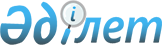 Об ответственных секретарях агентств Республики КазахстанРаспоряжение Президента Республики Казахстан от 28 октября 2007 года N 160



      Назначить:



      Маханбетажиева Батыра Апеновича - ответственным секретарем Агентства Республики Казахстан по информатизации и связи;



      Икранбекова Абая Зубаировича - ответственным секретарем Агентства Республики Казахстан по управлению земельными ресурсами;



      Шокаманова Юрия Камировича - ответственным секретарем Агентства Республики Казахстан по статистике;



      Конопляного Александра Александровича - ответственным секретарем Агентства Республики Казахстан по регулированию естественных монополий;



      Нургалиева Ергазы Мейргалиевича - ответственным секретарем Национального космического агентства Республики Казахстан.


      


Президент




      Республики Казахстан


					© 2012. РГП на ПХВ «Институт законодательства и правовой информации Республики Казахстан» Министерства юстиции Республики Казахстан
				